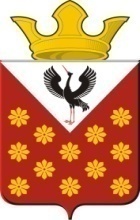 Российская  ФедерацияСвердловская областьБайкаловский районРаспоряжение главы Краснополянского сельского поселенияот 30 мая  2023 года № 44О награждении почетной грамотой Туйковой А.А.      За многолетний труд и системе социального обслуживания населения Байкаловского района и связи с празднованием Дня социального работника.Наградить почетной грамотой Туйкову А.А.Контроль исполнения настоящего Распоряжения оставляю за собой.Глава Краснополянского сельского  поселения                                          А.Н. Кошелев